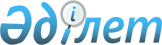 О единстве измеpений
					
			Утративший силу
			
			
		
					Закон Республики Казахстан от 18 янваpя 1993 года. Утратил силу - Законом РК от 23 июня 2000г. N 56-II ~Z000056

      Настоящий Закон устанавливает правовые, экономические и организационные основы метрологии и направлен на обеспечение единства и требуемой точности измерений в республике, защиту интересов граждан, предприятий, организаций и учреждений от отрицательных последствий недостоверности результатов измерений. 



 

                        Глава I. Общие положения 



 

      Статья 1. Законодательство о единстве измерений 

               и сфера применения Закона 



 

      1. Законодательство о единстве измерений состоит из настоящего Закона и иных законодательных актов Республики Казахстан. 

      2. Отношения в области единства измерений между органами управления, физическими и юридическими лицами, расположенными на территории республики, а также между ними и физическими и юридическими лицами других государств регулируются: 

      при разработке, изготовлении, реализации, эксплуатации и обслуживании средств измерений; 

      при передаче размеров единиц физических величин от государственных (национальных) эталонов к образцовым и рабочим средствам измерений. 

      3. Если международными договорами Республики Казахстан установлены иные правила, чем те, которые содержатся в настоящем Законе, то применяются правила международных договоров. 



 

      Статья 2. Цели обеспечения единства измерений 



 

      Основными целями обеспечения единства измерений являются: 

      повышение эффективности производства, качества продукции, процессов и услуг; 

      повышение эффективности научно-исследовательских и опытно-конструкторских работ, экспериментов и испытаний; 

      обеспечение совместимости и взаимозаменяемости продукции; 

      обеспечение достоверного учета материальных ценностей и энергетических ресурсов; 

      повышение эффективности мероприятий по профилактике, диагностике и лечению болезней, контролю безопасности условий труда и быта людей, охране окружающей среды, оценке и рациональному использованию природных ресурсов. 



 

      Статья 3. Обеспечение единства измерений 



 

      1. Обеспечение единства измерений на территории Республики Казахстан осуществляют государственный орган по стандартизации, метрологии и сертификации и его территориальные органы. 

      2. Органы управления, юридические и физические лица обеспечивают единство и требуемую точность измерений и с этой целью вправе создавать ведомственные метрологические службы. 



 

                Глава II. Государственная система единства 

                                 измерений 

      Статья 4. Государственная система единства измерений     Государственная система единства измерений устанавливаетединые правила, положения и нормы, регламентирующие организацию и порядок проведения работ по оценке и обеспечению единстваи требуемой точности измерений.     Статья 5. Объекты государственной системы единства                        измерений     Объектами государственной системы единства измерений являются:     единицы физических величин;     государственные эталоны;     средства измерений;     требования к средствам, методам и результатам измерений;     методики выполнения измерений;     государственные испытания и утверждение типа, поверка иметрологическая аттестация средств измерений. 



 

       Статья 6. Единицы физических величин 



 

      На территории Республики Казахстан к применению допускаются единицы физических величин Международной системы единиц и другие единицы, разрешенные государственным органом по стандартизации, метрологии и сертификации, а также единицы физических величин, предусмотренные условиями контракта при экспорте и импорте продукции. 



 

      Статья 7. Государственные эталоны 



 

      1. Единицы физических величин воспроизводятся и хранятся посредством государственных (национальных) эталонов единиц физических величин. 

      2. Хранение государственных (национальных) эталонов, воспроизведение и передачу размеров единиц физических величин от государственных эталонов к образцовым и рабочим средствам измерений, развитие и совершенствование эталонной базы, а также сличение эталонов с международными эталонами единиц физических величин обеспечивает государственный орган по стандартизации, метрологии и сертификации. 



 

      Статья 8. Средства измерений 



 

      1. Средства измерений, предназначенные для определения физических величин, их соотношений или функций, должны обеспечивать необходимую точность измерений в реальных условиях применения и соответствовать требованиям, установленным на них нормативно-технической и эксплуатационной документацией. 

      2. Средства измерений в целях установления их пригодности к применению подлежат в обязательном порядке государственной или ведомственной поверке. 

      Государственной поверке подлежат средства измерений, применяемые в торговле, здравоохранении, науке, промышленности, строительстве, транспорте, сельском хозяйстве, гидрометеорологии, связи, коммунальном хозяйстве и спорте; 

      при проведении торгово-коммерческих, таможенных, почтовых и налоговых операций; 

      при учете материальных ценностей и энергетических ресурсов; 

      при диагностике и лечении заболевания человека; 

      при контроле медикаментов; 

      при проведении научно-исследовательских работ; 

      при контроле состояния окружающей среды; 

      при хранении, перевозке и уничтожении токсичных, легковоспламеняющихся, взрывчатых и радиоактивных веществ; 

      при контроле безопасности условий труда и движения транспорта; 

      при определении безопасности и качества сертифицируемой продукции; 

      при проведении государственных испытаний, поверки и метрологической аттестации средств измерений; 

      при добыче полезных ископаемых; 

      при регистрации национальных и международных спортивных рекордов. 

      Перечень и периодичность поверки указанных в предыдущем абзаце средств измерений, порядок ее проведения определяет государственный орган по стандартизации, метрологии и сертификации. 

      3. Средства измерений, не подпадающие под действие части 2 настоящей статьи Закона, подлежат ведомственной поверке. 

      В отдельных случаях, по согласованию с государственным органом по стандартизации, метрологии и сертификации, допускается ведомственная поверка средств измерений, подлежащих обязательной государственной поверке. 

      4. Положительные результаты поверки удостоверяются оттиском государственного или ведомственного поверительного клейма, который наносится на средства измерений и (или) на эксплуатационную документацию, и (или) сертификатом о поверке. 

      5. Средства измерений, применяемые для наблюдения за изменением физических величин без оценки их значений в единицах физических величин с нормированной точностью, поверке не подлежат. 

      Контроль за исправностью таких средств измерений осуществляют их пользователи. 



 

      Статья 9. Изготовление, поверка, ремонт, продажа 

               и прокат средств измерений 



 

      Изготовление, поверка, ремонт, продажа и прокат средств измерений, а также производство и метрологическая аттестация стандартных образцов состава и свойств веществ и материалов должны выполняться только при наличии соответствующего разрешения, выдаваемого государственным органом по стандартизации, метрологии и сертификации. 



 

      Статья 10. Государственные испытания и утверждение 

                    типа средств измерений 



 

      1. Средства измерений, подлежащие производству или ввозу из-за границы, должны подвергаться государственным испытаниям с последующим утверждением типа или метрологической аттестации. 

      2. Проведение государственных испытаний, утверждение типа и внесение в государственный реестр средств измерений осуществляет государственный орган по стандартизации, метрологии и сертификации. 

      3. На средства измерений, тип которых утвержден, или в их эксплуатационную документацию изготовитель обязан наносить знак государственного реестра. 

      4. В соответствии с заключенными международными договорами признаются результаты государственных испытаний, поверки, метрологической аттестации средств измерений, проведенных в зарубежных странах. 



 

      Статья 11. Требования к методикам выполнения измерений 



 

      Методики выполнения измерений, используемые в сферах, перечисленных в статье 8 настоящего Закона, подлежат обязательной метрологической аттестации. Порядок проведения метрологической аттестации методик выполнения измерений устанавливает государственный орган по стандартизации, метрологии и сертификации. 



 

         Глава III. Права государственного органа по стандартизации, 

                    метрологии и сертификации при осуществлении 

                    им метрологического надзора и ведомственный контроль 



 

      Статья 12. Государственный метрологический надзор 



 

      1. Государственный метрологический надзор является технической и юридической деятельностью, осуществляемой инспекторами Государственного органа по стандартизации, метрологии и сертификации в целях проверки соблюдения законодательства и иных нормативных актов по вопросам единства измерений. 

      2. Формы государственного метрологического надзора: 

      государственные испытания и утверждение типа средств измерений; 

      государственная метрологическая аттестация средств измерений; 

      государственная поверка средств измерений; 

      лицензирование деятельности по изготовлению, поверке, ремонту, продаже и прокату средств измерений; 

      государственный надзор за количеством фасованных товаров в упаковках любого вида при их продаже и расфасовке; 

      государственный надзор за выпуском в обращение, состоянием и применением средств измерений, методиками выполнения измерений, соблюдением метрологических правил и норм. 

      3. Государственному метрологическому надзору подлежат средства и результаты измерений, применяемые в сферах, указанных в статье 8 настоящего Закона, а также деятельность ведомственных метрологических служб. 



 

      Статья 13. Права государственного органа по стандартизации, 

           метрологии и сертификации в области обеспечения 

                        единства измерений 



 

      1. За нарушение метрологических правил и норм, применение непригодных средств измерений государственный орган по стандартизации, метрологии и сертификации имеет право применять к юридическим и физическим лицам следующие меры: 

      давать обязательные для исполнения предписания об устранении нарушений, изъятии из эксплуатации непригодных к применению средств измерений и стандартных образцов; 

      запрещать применение средств измерений, не прошедших государственных испытаний и утверждение типа, поверку или метрологическую аттестацию, не соответствующих утвержденному типу; 

      гасить клейма и аннулировать сертификат о поверке, если средства измерений неработоспособны, не поверены в установленный срок или погрешность показаний превышает допустимые нормы; 

      запрещать реализацию, приостанавливать производство средств измерений и стандартных образцов; 

      лишать лицензии на право изготовления, поверки, ремонта, продажи, проката средств измерений и стандартных образцов; 

      составлять протоколы об административной ответственности за нарушение законодательства о единстве измерений; 

      давать предписания о применении экономических санкций. 

      2. Порядок применения мер, указанных в части 1 настоящей статьи, устанавливается законодательством Республики Казахстан. 



 

      Статья 14. Ведомственный метрологический контроль 



 

      Ведомственный метрологический контроль осуществляется ведомственными метрологическими службами путем: 

      проверки соблюдения всеми структурными подразделениями предприятий, организаций и учреждений законодательства и иных нормативных актов по вопросам единства измерений с выдачей обязательных предписаний при неудовлетворительном состоянии и применении средств измерений, несоблюдении метрологических правил;      проверки своевременности представления средств измерений на поверку и государственные испытания;     ведомственной поверки средств измерений;     метрологической аттестации нестандартизованных средствизмерений и испытаний;     проверки контрольно-измерительной оснастки.        Глава IV. Ответственность за нарушение законодательства                        о единстве измерений 



 

       Статья 15. Ответственность за нарушение законодательства 

                      о единстве измерений 



 

      Юридические и физические лица, занимающиеся предпринимательской деятельностью, несут установленную законом дисциплинарную,материальную, административную или уголовную ответственностьза нарушение законодательства о единстве измерений.     Статья 16. Ответственность государственного инспектора     Инспектор, осуществляющий государственный метрологическийнадзор, за ненадлежащее исполнение своих обязанностей несетответственность, установленную законодательством РеспубликиКазахстан.                    Глава V. Разрешение споров     Статья 17. Органы, разрешающие споры в области                  единства измерений     Споры в области единства измерений рассматриваются судамив порядке, установленном законодательством Республики Казахстан.           Президент     Республики Казахстан
					© 2012. РГП на ПХВ «Институт законодательства и правовой информации Республики Казахстан» Министерства юстиции Республики Казахстан
				